ПРОЕКТ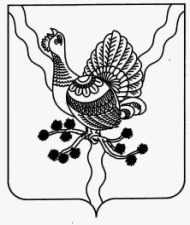 СОВЕТ МУНИЦИПАЛЬНОГО РАЙОНА «СОСНОГОРСК» «СОСНОГОРСК» МУНИЦИПАЛЬНÖЙ РАЙОНСА СÖВЕТ______________________________________________________________________________РЕШЕНИЕКЫВКÖРТÖД ___________ 2016 года                                                                           № ________О внесении изменений в решение Совета муниципального района «Сосногорск» от 08.05.2014 № XXXVIII-329 «О создании муниципального дорожного фонда муниципального района «Сосногорск»Руководствуясь статьей 179.4 Бюджетного кодекса Российской Федерации, статьей 15 Федерального закона от 06.10.2003 № 131-ФЗ «Об общих принципах организации местного самоуправления в Российской Федерации», Совет муниципального района «Сосногорск» решил:1. Внести в решение Совета муниципального района «Сосногорск» от 08.05.2014 № XXXVIII-329 «О создании муниципального дорожного фонда муниципального района «Сосногорск» следующие изменения:1.1. Пункт ж) части 7 решения изложить в следующей редакции: «ж) предоставление иных межбюджетных трансфертов местным бюджетам поселений на софинансирование работ по:- проектированию, строительству, реконструкции, капитальному ремонту и ремонту автомобильных дорог общего пользования местного значения, улиц и тротуаров в населенных пунктах муниципального района «Сосногорск»;- капитальному ремонту и ремонту дворовых территорий многоквартирных домов, проездов к дворовым территориям многоквартирных домов населенных пунктов;».Настоящее решение вступает в силу со дня его официального опубликования.Глава муниципального района «Сосногорск» -председатель Совета района  				                              В.Г. Гаврилов   ПОЯСНИТЕЛЬНАЯ ЗАПИСКАк проекту решения Совета муниципального района  «Сосногорск»  «О внесении изменений в решение Совета муниципального района «Сосногорск» от 08.05.2014 № XXXVIII-329 «О создании муниципального дорожного фонда муниципального района «Сосногорск»В соответствии с Федеральным законом от 08.11.2007 N 257-ФЗ "Об автомобильных дорогах и о дорожной деятельности в Российской Федерации и о внесении изменений в отдельные законодательные акты Российской Федерации" дорожная деятельность – это деятельность по проектированию, строительству, реконструкции, капитальному ремонту, ремонту и содержанию автомобильных дорог.В соответствии с вышеизложенным в целях соблюдения положений Федерального закона от 08.11.2007 N 257-ФЗ предлагаем внести изменения в Решение Совета муниципального района «Сосногорск» от 08.05.2014 № XXXVIII-329 «О создании муниципального дорожного фонда муниципального района «Сосногорск», а именно дополнить пункт ж) части 7 решения словом «проектирование».Первый заместительруководителя администрации муниципального района «Сосногорск»                                             А.Г. МартынЗаместитель руководителя администрации муниципального района «Сосногорск»                                           Е.К. ЧураРуководитель отдела коммунальных энергосистем,транспорта и связи администрациимуниципального района «Сосногорск»                                            Р.Г. Петрова